NumeracyPick a number between 5-50. How many part-whole models can you complete for your chosen number?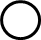 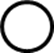 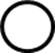 #FreeWritingHave a go at writing a genre of your choice. This could be a letter, a poem or a story. 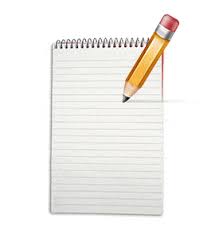 Phonics Can you make a word search using words that have the tion, tious or cious sounds? For example direction, cautious or delicious.https://thewordsearch.com/maker/ (please note the word search will be created in capital letters)Or ask your teacher for a blank grid.Read for EnjoymentPick up a book, comic or any other text and spend some time reading for enjoyment.  Write down the title and author so you can keep track of everything you have read. Would you recommend it to a friend?  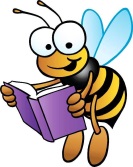 Outdoor LearningGo on a walk and spot as many different types of living things as you can. Draw and label a picture of all the living things that you spot.HWBWe have been learning some British Sign Language in class. We have looked at some emotions. Can you teach your family how to sign angry, anxious, scared, happy and frightened etc.?The link below may helphttps://www.youtube.com/watch?v=EfrJriE5Hwg